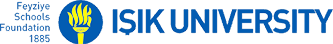 Department of Industrial Engineering INDE2910 (INDE3920) -INDE3910 (INDE4920)Industrial TrainingReportNameStudent IDDateCourse Code for the Internship:   INDE2910      INDE3910      INDE3920      INDE4920 Company Name: Company Address:Starting and Completion Dates:Department(s) Worked In:Supervisor’s Name, Position, Phone Number, Email:TABLE OF CONTENTS1	WEEKLY WORK PLAN	42	INTRODUCTION	62.1	The Companyand Corporate Partnership	62.2	IndustrialSector and Customers	62.3	Technology inManufacturing and Services	62.4	Organization	63	OVERALL ANALYSIS	83.1	Input / Output Analysis	83.2	Layout	83.3	Location	84	MANAGEMENT INFORMATION SYSTEM	94.1	Decision Making	94.2	Decision Support Systems	95	MANUFACTURING SYSTEM	105.1	Materials	105.2	Manufacturing Mode	105.3	Shop Layout	105.4	Material Handling	105.5	Manufacturing Processes	105.6	Manufacturing Costs	105.7	Productivity	105.8	Production Planning and Control	105.9	Inventory	105.10	Resource Allocation	105.11	Workforce Requirements	106	SERVICE SYSTEM	116.1	Process and Information Flow	116.2	Process Classification	116.3	Back Office	116.4	Costs	116.5	Productivity	116.6	Service Operations Planning and Control	116.7	Planning Decisions	116.8	Inventory Management	116.9	Demand Smoothing	116.10	Queues	116.11	Workforce Planning	117	QUALITY PLANNING AND CONTROL	127.1	Quality of a Product or Service	127.2	Quality Features	127.3	Quality Assurance	127.4	Quality Assurance Tools	127.5	Cost of Quality	128	INDUSTRIAL ENGINEERS AT WORK	138.1	Observation of Daily Activities	138.2	Interviews	139	PROJECT PROPOSAL	1410	CONCLUSION	1510.1	Conclusion	1510.2	Işık University Graduates at Workplace	1510.3	Short Evaluation	1511	APPENDIX	1611.1	Dictionary	1611.2	References	16WEEKLY WORK PLANINTRODUCTIONThe Company and Corporate PartnershipIndustrial Sector and CustomersTechnology in Manufacturing and ServicesOrganizationOVERALL ANALYSISInput / Output AnalysisLayoutLocationMANAGEMENT INFORMATION SYSTEMDecision MakingDecision Support SystemsIMPORTANT!If your company is a manufacturing company, continue with Section 5. If it is a service company, skip to Section 6.If your company operates in both manufacturing and service sectors, choose only one of them and proceed to the relevant section. MANUFACTURING SYSTEMMaterialsManufacturing ModeShop LayoutMaterial HandlingManufacturing ProcessesManufacturing CostsProductivityProduction Planning and ControlInventoryResource AllocationWorkforce RequirementsSERVICE SYSTEMProcess and Information FlowProcess ClassificationBack OfficeCosts	ProductivityService Operations Planning and ControlPlanning DecisionsInventory ManagementDemand SmoothingQueuesWorkforce PlanningQUALITY PLANNING AND CONTROLQuality of a Product or ServiceQuality FeaturesQuality AssuranceQuality Assurance ToolsCost of QualityINDUSTRIAL ENGINEERS AT WORKObservation of Daily ActivitiesInterviewsCan you tell me about your education life? What degrees from which schools do you hold? What are the years of these degrees?Can you tell me about your career? In which positions, for which companies and for what periods of time did you work before? Which one of those provided you skills and background that helps you fulfill your responsibilities today at this position? How do you like your current position? Can you use all of your skills and experience in this position?How do you like this company? What can you tell me about the corporate culture at this company? What business practices do you like or dislike? What do you think this company does well, compared to its competitors? What about the things that should be improved?Do you think that the IEs in Turkey and in particular in this sector of business are employed in jobs that are most suited for them? Do you think that the managers know enough about the profession of industrial engineering? How do you see the future of industrial engineers? What would you recommend to a prospective IE in preparing for and shaping their career? What would be the most essential skills soon-to-be graduates should aim to acquire? What do the hiring executives look for in new graduates? What makes a candidate better than others in the interviews and hiring process?How important do you think the functions performed by IEs in this company are for the success and improvement of it?Would you study industrial engineering again if you were getting a degree today? Why?What knowledge from your classes did you have a chance to use in your job?What course(s) would you take if you could go back to university? PROJECT PROPOSALIMPORTANT: Section 9 must be answered by only INDE3910 or INDE4920 students.CONCLUSIONConclusionIşık University Graduates at WorkplaceShort EvaluationAnswer the following questions on a scale from 1 (worst) to 5 (best).APPENDIXDictionary ReferencesWeek 1Department(s)Tasks, Responsibilities, AccomplishmentsWeek 2Department(s)Tasks, Responsibilities, AccomplishmentsWeek 3Department(s)Tasks, Responsibilities, AccomplishmentsWeek 4Department(s)Tasks, Responsibilities, AccomplishmentsDepartmentNumber of EmployeesNumber of IEsMain function, responsibilities, duties of the departmentMain function, responsibilities, duties of the departmentFunctions and responsibilities currently performed by or would potentially be best performed by IEsFunctions and responsibilities currently performed by or would potentially be best performed by IEsDepartmentNumber of EmployeesNumber of IEsMain function, responsibilities, duties of the departmentMain function, responsibilities, duties of the departmentFunctions and responsibilities currently performed by or would potentially be best performed by IEsFunctions and responsibilities currently performed by or would potentially be best performed by IEsDepartmentNumber of EmployeesNumber of IEsMain function, responsibilities, duties of the departmentMain function, responsibilities, duties of the departmentFunctions and responsibilities currently performed by or would potentially be best performed by IEsFunctions and responsibilities currently performed by or would potentially be best performed by IEsVery ImportantInfluentialUnimportantDistribution needs for the productsAvailability or physical characteristics of raw materialsPhysical characteristics of the productsLabor availability and qualityTransportation facilitiesProximity to suppliersFlexibilityCompetitive PositioningDemand ManagementAccessVisibilityTrafficParkingExpansionEnvironmental factorsLaws, taxation, incentives, government politics etc.Cost of land and buildingsDSSDecision type (Strategic/ Tactical/ Operational)Usage frequency (Daily, weekly, monthly, yearly)Developed by (Internally or third party)Used by (Departments)Number of usersUsedfor (Describe)12345Would you recommend others to do their internship in this company?How would you rate your internship?Was your internship helpful?